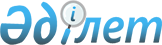 О признании утратившими силу постановлений Правительства Республики Казахстан от 7 мая 1996 года N 571 и от 15 августа 1996 года N 1015Постановление Правительства Республики Казахстан от 14 мая 2004 года N 540

      Правительство Республики Казахстан постановляет: 

      1. Признать утратившими силу: 

      1) постановление  Правительства Республики Казахстан от 7 мая 1996 года N 571 "О планировании и финансировании работ по государственному геологическому изучению и охране недр, осуществляемых за счет средств республиканского бюджета" (САПП Республики Казахстан, 1996 г., N 19, ст. 170); 

      2) постановление  Правительства Республики Казахстан от 15 августа 1996 года N 1015 "О внесении изменения в постановление Правительства Республики Казахстан от 7 мая 1996 г. N 571" (САПП Республики Казахстан, 1996 г., N 34, ст. 320). 

      2. Настоящее постановление вступает в силу со дня подписания.       Премьер-Министр 

      Республики Казахстан 
					© 2012. РГП на ПХВ «Институт законодательства и правовой информации Республики Казахстан» Министерства юстиции Республики Казахстан
				